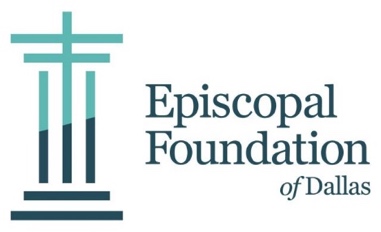 GRANT REPORTAgency Name/Grantee: Grant Award: $	     		Year of Award:Report Date:Have you fully expended the grant funds?  If not, please provide an explanation including the amount spent to date and the timeline for completing the project.How did you fulfill the goals set by your organization in the grant application? What are the lasting benefits of the project/program?What problems did you encounter during the course of the project/program?What are the specific plans, if any, for continuing the work started by this project/program?Save this report as a pdf and submit to exec@episcopalfoundationdallas.org.  Note:  Should you wish to apply for another grant from the Foundation in the next grant cycle, a copy of this Grant Report will be required as part of the online application process.  In addition, we would appreciate copies of any recognition that includes the Foundation’s name and, if possible, 1 or 2 high quality photos or a short video of your project/program in action that could be used on the Foundation’s website or newsletter.  